Ruit 146 – 1933/53-vertalingNaam: 	Gemeente: 	Soek die regte woord in die teks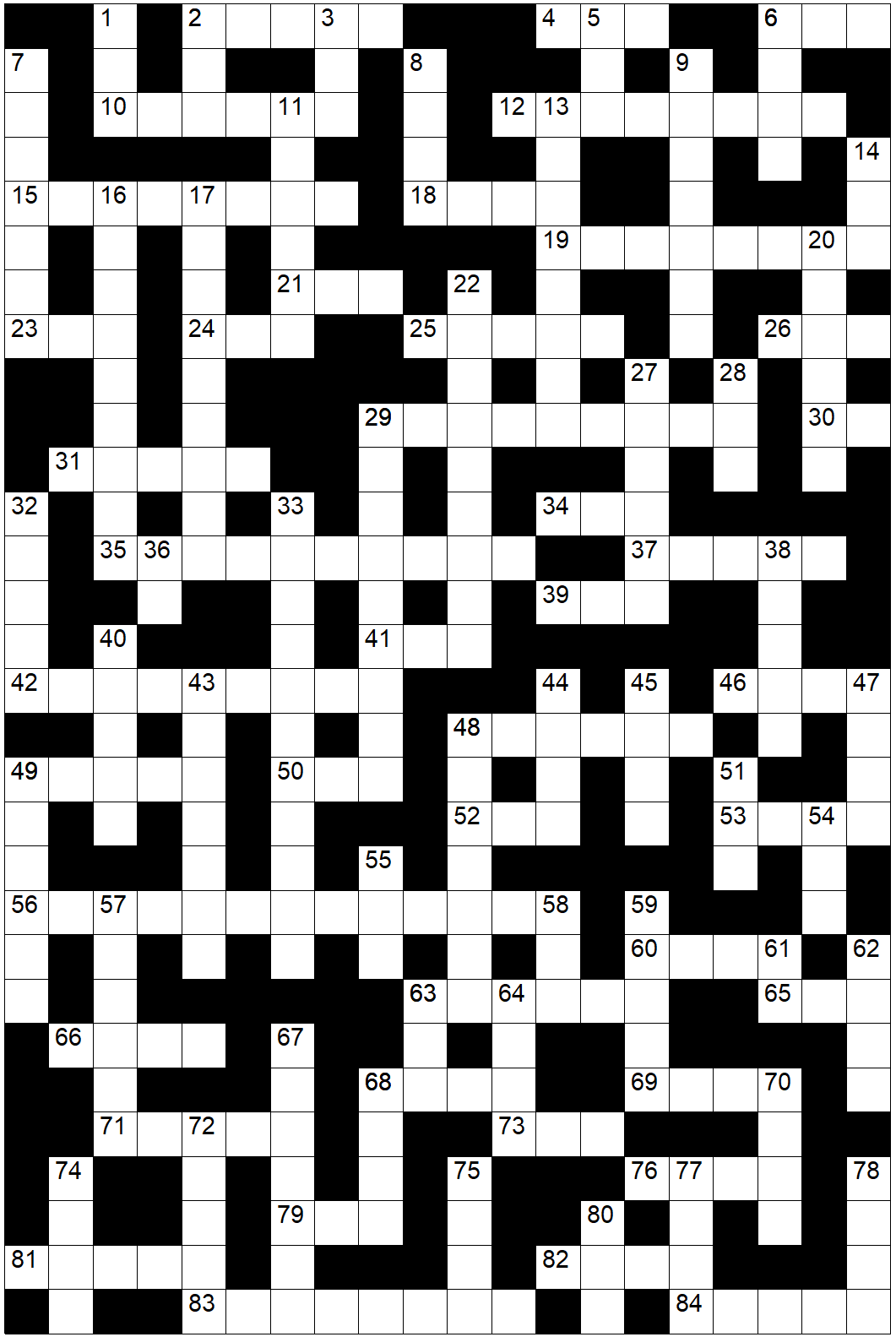 AntwoordeAF1	Genesis 3:15	2	Klaagliedere 2:21	3	2 Konings 25:11	5	Levitikus 4:32	6	Openbaring 11:19	7	Hebreërs 7:9	8	Spreuke 31:13	9	Genesis 21: 31	11	1 Konings 1:3	13	2 Konings 8:15	14	Matteus 27:34	16	Genesis 6:14	17	Matteus 16: 3	20	1 Konings 16:31	22	Handelinge 17:34	27	2 Samuel 12:28	28	Lukas 13:34	29	Jeremia 38:7	32	1 Konings 1:39	33	Prediker 7:1	36	Numeri 21:33	38	Genesis 4:17	40	Ester 1:19	43	Hooglied 2:1	44	1 Samuel 21:14	45	Matteus 21:5	47	Genesis 25:30	48	Handelinge 27:30	49	Jesaja 41:19	51	Nehemia 6:5	54	Openbaring 13:11	55	Genesis 11:4	57	1 Timoteus 6:17	58	Genesis 29:23	59	Genesis 32:30	61	Spreuke 14:4	62	Psalm 71:5	63	Jeremia 31:39	64	Levitikus 11:6	67	Daniël 1:7	68	2 Samuel 13:29	70	Daniël 8:16	72	1 Samuel 6:4	74	Rigters 6:11	75	Openbaring 3:2	77	Genesis 17:19	78	1 Samuel 16:1	80	Nehemia 13:8	DWARS2	Ester 4:8	4	Rigters 11:3	6	Numeri 20:25	10	Openbaring 16:13	12	Genesis 20:2	15	Joël 1:7	18	Genesis 4:22	19	Levitikus 11:17	21	Genesis 36:24	23	Esegiël 9:2	24	Maleagi 2:17	25	Markus 15:23	26	Numeri 24:21	29	Levitikus 14:21	30	Genesis 6:15	31	Genesis 45:10	34	Psalm 37:15	35	Genesis 15:9	37	Job 32:2	39	Matteus 1:3	41	Psalm 2:8	42	Jesaja 38:14	46	1 Konings 10:22	48	Matteus 23:24	49	Judas 1:7	50	Spreuke 15:32	52	Psalm 115:7	53	Rigters 4:5	56	Levitikus 11:19	60	Deuteronomium 34:1	63	2 Konings 4:12	65	Numeri 33:55	66	Prediker 11:3	68	Rut 1:20	69	Rigters 14:5, 6	71	Jesaja 28:27	73	Psalm 146:6	76	Rigters 17:1, 2	79	Eksodus 4:9	81	1 Samuel 11:1, 2	82	Rut 1:14	83	Numeri 13:22	84	Genesis 8:7	